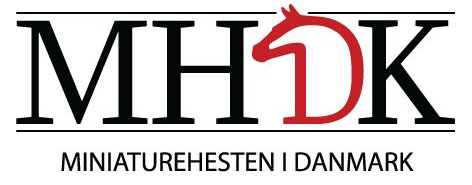 Membership formI wish following membership:				Active 		Farm membership		Inactive membership 	435 kr.  		600 kr.                          		165 kr.   	Free membership 	First time you buy a horse from a current member of MHDK, you can get a free 		 		membership.			Seller needs to contact the board of MHDK on mail: bestyrelse.mhdk@gmail.com. Update		If you are a member and just need to update your information.MEMBER INFO: 

Name	 				Phone *
					Adress	 				Zip code	City
Farm name
Mail*OBS: Your phone number is also your membership number. Please put the number on entry forms etc.*Please send the form to mail bestyrelse.mhdk@gmail.comMake sure to write your name on the transfer: IBAN DK2830000012164351 – SWIFT: DABADKKKContact the boardYou can find all information about the association on www.Miniaturehesten.dk.You can also find us on Facebook: ”Avlsforeningen for Miniaturehesten i Danmark”. If you have any questions, feel free to contact us on e-mail: Bestyrelse.mhdk@gmail.com _________	_____________________Date		Signature